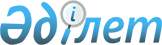 2023-2025 жылдарға арналған Май ауданының Коктүбек ауылдық округінің бюджеті туралыПавлодар облысы Май аудандық мәслихатының 2022 жылғы 26 желтоқсандағы № 11/24 шешімі.
      Ескерту. 01.01.2023 бастап қолданысқа енгізіледі - осы шешімнің 5-тармағымен.
      Қазақстан Республикасының Бюджет кодексінің 75-бабы 2-тармағына, Қазақстан Республикасының "Қазақстан Республикасындағы жергілікті мемлекеттік басқару және өзін-өзі басқару туралы" Заңының 6-бабы 1-тармағының 1)-тармақшасына, Қазақстан Республикасының "Агроөнеркәсіптік кешенді ауылдық аумақтарды дамытуды мемлекеттік реттеу туралы" Заңының 18-бабы 4-тармағына сәйкес, Май аудандық мәслихаты ШЕШТІ:
      1. 2023-2025 жылдарға арналған Көктүбек ауылдық округінің бюджеті тиісінше 1, 2 және 3-қосымшаларға сәйкес, соның ішінде 2023 жылға арналған келесі көлемдерде бекітілсін:
      1) кірістер –335 330 мың теңге, соның ішінде:
      салықтық түсімдер – 19 850 мың теңге;
      салықтық емес түсімдер – 1 178 мың теңге;
      негiзгi капиталды сатудан түсетiн түсiмдер – нөлге тең;
      трансферттер түсімі – 314 302 мың теңге;
      2) шығындар – 338 024 мың теңге;
      3) таза бюджеттік кредиттеу – нөлге тең, соның ішінде:
      бюджеттік кредиттер – нөлге тең;
      бюджеттік кредиттерді өтеу – нөлге тең;
      4) қаржы активтерімен операциялар бойынша сальдо – нөлге тең;
      5) бюджет тапшылығы (профициті) – -2694 мың теңге;
      6) бюджет тапшылығын қаржыландыру (профицитін пайдалану) – 2694 мың теңге.
      Ескерту. 1-тармақ жаңа редакцияда - Павлодар облысы Май аудандық мәслихатының 30.11.2023 № 5/6 (01.01.2023 бастап қолданысқа енгізіледі) шешімімен.


      2. Көктүбек ауылдық округінің бюджетінде аудандық бюджеттен берілетін 2023 жылдарға арналған субвенция көлемі 47 875 мың теңге сомасында ескерілсін.
      3. Азаматтық қызметшілер болып табылатын және ауылдық елді мекендерде жұмыс істейтін әлеуметтік қамсыздандыру, мәдениет, сондай-ақ жергілікті бюджеттерден қаржыландырылатын мемлекеттік ұйымдарда жұмыс істейтін аталған мамандарға қызметтің осы түрлерімен қалалық жағдайда айналысатын мамандардың мөлшерлемелерімен салыстырғанда жиырма бес пайызға жоғарылатылған айлықақылар мен тарифтік мөлшерлемелер қарастырылсын.
      4. Осы шешімнің орындалуын бақылау аудандық мәслихаттың әлеуметтік-экономикалық даму және бюджет жөніндегі тұрақты комиссиясына жүктелсін.
      5. Осы шешім 2023 жылғы 1 қаңтардан бастап қолданысқа енгізіледі.  2023 жылға арналған Көктүбек ауылдық округінің бюджеті (өзгерістермен)
      Ескерту. 1-қосымша жаңа редакцияда - Павлодар облысы Май аудандық мәслихатының 30.11.2023 № 5/6 (01.01.2023 бастап қолданысқа енгізіледі) шешімімен. 2024 жылға арналған Көктүбек ауылдық округінің бюджеті 2025 жылға арналған Көктүбек ауылдық округінің бюджеті
					© 2012. Қазақстан Республикасы Әділет министрлігінің «Қазақстан Республикасының Заңнама және құқықтық ақпарат институты» ШЖҚ РМК
				
      Май аудандық мәслихатының хатшысы 

Ғ. Арынов
Май аудандық
мәслихатының 2022 жылғы
26 желтоқсандағы № 11/24
шешіміне 1-қосымша
Санаты 
Санаты 
Санаты 
Атауы
Сомасы (мың теңге)
Сыныбы
Сыныбы
Атауы
Сомасы (мың теңге)
Кіші сыныбы 
Атауы
Сомасы (мың теңге)
1
2
3
4
5
1. Кірістер 
335330
1
Салықтық түсімдер
19850
01
Табыс салығы
9885
2
Жеке табыс салығы
9885
04
Меншікке салынатын салықтар 
9587
1
Мүлікке салынатын салықтар 
341
3
Жер салығы 
502
4
Көлік құралдарына салынатын салық
8227
5
Бірыңғай жер салығы
517
05
Тауарларға, жұмыстарға және көрсетілетін қызметтерге салынатын iшкi салықтар
378
3
Табиғи және басқа да ресурстарды пайдаланғаны үшін түсетін түсімдер
316
4
Кәсiпкерлiк және кәсiби қызметтi жүргiзгенi үшiн алынатын алымдар
62
2
Салықтық емес түсiмдер
1178
01
Мемлекеттік меншіктен түсетін кірістер
52
5
Мемлекет меншігіндегі мүлікті жалға беруден түсетін кірістер
52
04
Мемлекеттік бюджеттен қаржыландырылатын, сондай-ақ Қазақстан Республикасы Ұлттық Банкінің бюджетінен (шығыстар сметасынан) ұсталатын және қаржыландырылатын мемлекеттік мекемелер салатын айыппұлдар, өсімпұлдар, санкциялар, өндіріп алулар
5
1
Мұнай секторы ұйымдарынан, Жәбірленушілерге өтемақы қорына, Білім беру инфрақұрылымын қолдау қорына және Арнаулы мемлекеттік қорға түсетін түсімдерді қоспағанда, мемлекеттік бюджеттен қаржыландырылатын, сондай-ақ Қазақстан Республикасы Ұлттық Банкінің бюджетінен (шығыстар сметасынан) ұсталатын және қаржыландырылатын мемлекеттік мекемелер салатын айыппұлдар, өсімпұлдар, санкциялар, 
5
1
2
3
4
5
өндіріп алулар 
06
Басқа да салықтық емес түсiмдер 
1121
1
Басқа да салықтық емес түсiмдер 
1121
4
Трансферттердiң түсімдерi
314302
02
Мемлекеттік басқарудың жоғары тұрған органдарынан түсетін трансферттер
314302
3
Аудандардың (облыстық маңызы бар қаланың) бюджетінен трансферттер
314302
Функционалдық топ
Функционалдық топ
Функционалдық топ
Функционалдық топ
Атауы
Сомасы (мың теңге)
Кіші функция
Кіші функция
Кіші функция
Атауы
Сомасы (мың теңге)
Бюджеттік бағдарламалардың әкімшісі
Бюджеттік бағдарламалардың әкімшісі
Атауы
Сомасы (мың теңге)
Бағдарлама
Атауы
Сомасы (мың теңге)
1
2
3
4
5
6
2. Шығындар
338024
01
Жалпы сипаттағы мемлекеттiк көрсетілетін қызметтер
37694
1
Мемлекеттiк басқарудың жалпы функцияларын орындайтын өкiлдi, атқарушы және басқа органдар
37694
124
Аудандық маңызы бар қала, ауыл, кент, ауылдық округ әкімінің аппараты
37694
001
Аудандық маңызы бар қала, ауыл, кент, ауылдық округ әкімінің қызметін қамтамасыз ету жөніндегі қызметтер
37694
06
Әлеуметтік көмек және әлеуметтік қамсыздандыру
8691
2
Әлеуметтік көмек
8691
124
Аудандық маңызы бар қала, ауыл, кент, ауылдық округ әкімінің аппараты
8691
003
Мұқтаж азаматтарға үйде әлеуметтік көмек қөрсету
8691
07
Тұрғын үй-коммуналдық шаруашылық
30987
3
Елді-мекендерді көркейту
30987
124
Аудандық маңызы бар қала, ауыл, кент, ауылдық округ әкімінің аппараты
30987
008
Елді мекендердегі көшелерді жарықтандыру
18641
009
Елді мекендердің санитариясын қамтамасыз ету
1934
011
Елді мекендерді абаттандыру мен көгалдандыру
10412
12
Көлiк және коммуникация
258496
1
Автомобиль көлiгi
258496
124
Аудандық маңызы бар қала, ауыл, кент, ауылдық округ әкімінің аппараты
258496
013
Аудандық маңызы бар қалаларда, ауылдарда, кенттерде, ауылдық округтерде автомобиль жолдарының жұмыс істеуін қамтамасыз ету
3188
045
Аудандық маңызы бар қалаларда, ауылдарда, кенттерде, ауылдық округтерде автомобиль жолдарын күрделі және орташа жөндеу 
255308
15
Трансферттер
2156
1
Трансферттер
2156
124
Аудандық маңызы бар қала, ауыл, кент, ауылдық округ әкімінің аппараты
2156
044
Қазақстан Республикасының Ұлттық қорынан берілетін нысаналы трансферт есебінен республикалық бюджеттен бөлінген пайдаланылмаған (түгел пайдаланылмаған) нысаналы трансферттердің сомасын қайтару
49
1
2
3
4
5
6
048
Пайдаланылмаған (толық пайдаланылмаған) нысаналы трансферттерді қайтару
2107
3. Таза бюджеттік кредиттеу
0
4. Қаржы активтерімен операциялар бойынша сальдо 
0
5. Бюджет тапшылығы (профициті)
-2694
6. Бюджет тапшылығын қаржыландыру (профицитін пайдалану)
2694
8
Бюджет қаражатының пайдаланылатын қалдықтары
2694
01
Бюджет қаражаты қалдықтары
2694
1
Бюджет қаражатының бос қалдықтары
2694Май аудандық
мәслихатының 2022 жылғы
26 желтоқсандағы № 11/24
шешіміне 2-қосымша
Санаты 
Санаты 
Санаты 
Атауы
Сомасы (мың теңге)
Сыныбы
Сыныбы
Атауы
Сомасы (мың теңге)
Кіші сыныбы 
Атауы
Сомасы (мың теңге)
1
2
3
4
5
1. Кірістер 
73316
1
Салықтық түсімдер
21103
01
Табыс салығы
7346
2
Жеке табыс салығы
7346
04
Меншікке салынатын салықтар 
9432
1
Мүлікке салынатын салықтар 
260
3
Жер салығы 
520
4
Көлік құралдарына салынатын салық
8178
5
Бірыңғай жер салығы
474
05
Тауарларға, жұмыстарға және қызметтерге салынатын ішкі салықтар
4325
3
Табиғи және басқа да ресурстарды пайдаланғаны үшін түсетін түсімдер
4302
4
Кәсiпкерлiк және кәсiби қызметтi жүргiзгенi үшiн алынатын алымдар
23
2
Салықтық емес түсiмдер
43
01
Мемлекеттік меншіктен түсетін кірістер
43
5
Мемлекет меншігіндегі мүлікті жалға беруден түсетін кірістер
43
4
Трансферттердiң түсімдерi
52170
02
Мемлекеттік басқарудың жоғары тұрған органдарынан түсетін трансферттер
52170
3
Аудандардың (облыстық маңызы бар қаланың) бюджетінен трансферттер
52170
Функционалдық топ
Функционалдық топ
Функционалдық топ
Функционалдық топ
Атауы
Сомасы (мың теңге)
Кіші функция
Кіші функция
Кіші функция
Атауы
Сомасы (мың теңге)
Бюджеттік бағдарламалардың әкімшісі
Бюджеттік бағдарламалардың әкімшісі
Атауы
Сомасы (мың теңге)
Бағдарлама
Атауы
Сомасы (мың теңге)
1
2
3
4
5
6
2. Шығындар
73316
01
Жалпы сипаттағы мемлекеттiк қызметтер 
34025
1
Мемлекеттiк басқарудың жалпы функцияларын орындайтын өкiлдi, атқарушы және басқа органдар
34025
124
Аудандық маңызы бар қала, ауыл, кент, ауылдық округ әкімінің аппараты
34025
001
Аудандық маңызы бар қала, ауыл, кент, ауылдық округ әкімінің қызметін қамтамасыз ету жөніндегі қызметтер
34025
06
Әлеуметтік көмек және әлеуметтік қамсыздандыру
7691
2
Әлеуметтік көмек
7691
124
Аудандық маңызы бар қала, ауыл, кент, ауылдық округ әкімінің аппараты
7691
003
Мұқтаж азаматтарға үйде әлеуметтік көмек қөрсету
7691
07
Тұрғын үй-коммуналдық шаруашылық
28412
3
Елді-мекендерді көркейту
28412
124
Аудандық маңызы бар қала, ауыл, кент, ауылдық округ әкімінің аппараты
28412
008
Елді мекендердегі көшелерді жарықтандыру
20207
009
Елді мекендердің санитариясын қамтамасыз ету
2500
011
Елді мекендерді абаттандыру мен көгалдандыру
5705
12
Көлiк және коммуникация
3188
1
Автомобиль көлiгi
3188
124
Аудандық маңызы бар қала, ауыл, кент, ауылдық округ әкімінің аппараты
3188
013
Аудандық маңызы бар қалаларда, ауылдарда, кенттерде, ауылдық округтерде автомобиль жолдарының жұмыс істеуін қамтамасыз ету
3188
3.Таза бюджеттік кредиттеу
0
4. Қаржы активтерімен операциялар бойынша сальдо 
0
5. Бюджет тапшылығы (профициті)
0
6. Бюджет тапшылығын қаржыландыру (профицитін пайдалану)
0Май аудандық
мәслихатының 2022 жылғы
26 желтоқсандағы № 11/24
шешіміне 3-қосымша
Санаты 
Санаты 
Санаты 
Атауы
Сомасы (мың теңге)
Сыныбы
Сыныбы
Атауы
Сомасы (мың теңге)
Кіші сыныбы 
Атауы
Сомасы (мың теңге)
1
2
3
4
5
1. Кірістер 
73532
1
Салықтық түсімдер
21904
01
Табыс салығы
7715
2
Жеке табыс салығы
7715
04
Меншікке салынатын салықтар 
9865
1
Мүлікке салынатын салықтар 
263
3
Жер салығы 
542
4
Көлік құралдарына салынатын салық
8586
5
Бірыңғай жер салығы
474
05
Тауарларға, жұмыстарға және қызметтерге салынатын ішкі салықтар
4324
3
Табиғи және басқа да ресурстарды пайдаланғаны үшін түсетін түсімдер
4302
4
Кәсiпкерлiк және кәсiби қызметтi жүргiзгенi үшiн алынатын алымдар
22
2
Салықтық емес түсiмдер
45
01
Мемлекеттік меншіктен түсетін кірістер
45
5
Мемлекет меншігіндегі мүлікті жалға беруден түсетін кірістер
45
4
Трансферттердiң түсімдерi
51583
02
Мемлекеттік басқарудың жоғары тұрған органдарынан түсетін трансферттер
51583
3
Аудандардың (облыстық маңызы бар қаланың) бюджетінен трансферттер
51583
Функционалдық топ
Функционалдық топ
Функционалдық топ
Функционалдық топ
Атауы
Сомасы (мың теңге)
Кіші функция
Кіші функция
Кіші функция
Атауы
Сомасы (мың теңге)
Бюджеттік бағдарламалардың әкімшісі
Бюджеттік бағдарламалардың әкімшісі
Атауы
Сомасы (мың теңге)
Бағдарлама
Атауы
Сомасы (мың теңге)
1
2
3
4
5
6
2. Шығындар
73532
01
Жалпы сипаттағы мемлекеттiк қызметтер 
35283
1
Мемлекеттiк басқарудың жалпы функцияларын орындайтын өкiлдi, атқарушы және басқа органдар
35283
124
Аудандық маңызы бар қала, ауыл, кент, ауылдық округ әкімінің аппараты
35283
001
Аудандық маңызы бар қала, ауыл, кент, ауылдық округ әкімінің қызметін қамтамасыз ету жөніндегі қызметтер
35283
06
Әлеуметтік көмек және әлеуметтік қамсыздандыру
7691
2
Әлеуметтік көмек
7691
124
Аудандық маңызы бар қала, ауыл, кент, ауылдық округ әкімінің аппараты
7691
003
Мұқтаж азаматтарға үйде әлеуметтік көмек қөрсету
7691
07
Тұрғын үй-коммуналдық шаруашылық
27370
3
Елді-мекендерді көркейту
27370
124
Аудандық маңызы бар қала, ауыл, кент, ауылдық округ әкімінің аппараты
27370
008
Елді мекендердегі көшелерді жарықтандыру
19120
009
Елді мекендердің санитариясын қамтамасыз ету
2545
011
Елді мекендерді абаттандыру мен көгалдандыру
5705
12
Көлiк және коммуникация
3188
1
Автомобиль көлiгi
3188
124
Аудандық маңызы бар қала, ауыл, кент, ауылдық округ әкімінің аппараты
3188
013
Аудандық маңызы бар қалаларда, ауылдарда, кенттерде, ауылдық округтерде автомобиль жолдарының жұмыс істеуін қамтамасыз ету
3188
3.Таза бюджеттік кредиттеу
0
4. Қаржы активтерімен операциялар бойынша сальдо 
0
5. Бюджет тапшылығы (профициті)
0
6. Бюджет тапшылығын қаржыландыру (профицитін пайдалану)
0